Sponsorovereenkomst Blos: hoofdsponsorWij danken u alvast voor uw steun!U kan dit blad ingevuld terugsturen naar Zeenstraat 189, 1933 Sterrebeekof mailen naar blossersinfo@gmail.com. Wij nemen vervolgens contact met u op.Voor meer info kan u bellen naar 0475/77.52.66.SponsorovereenkomstJa, ik wil Blos vzw sponsoren als hoofdsponsor!Ik steun Blos met €1000.Ik steun Blos met €500.Uw voordelen:Mogelijkheid tot hangen van banner of firmavlaggen op al onze publieke activiteiten8 tickets voor onze eerste productieGratis programmaboekje voor uw genodigdenUw logo op al het drukwerk van de vzwUw logo op al ons mailverkeerUw logo met link op de Homepage van onze website (www.blosvzw.be)Uw logo op een volledige pagina van de programmaboekjes (deze worden verkocht tijdens voorstellingen)Uw gegevensNaam : .................................................. Voornaam: .........................................................Bedrijf : ..............................................................................................................................Bedrijfsadres : .......................................................................... Nr.: ........... Bus : ............Postcode : ............................................. Woonplaats : .....................................................Tel.: ....................................................... GSM: .................................................................. E-mail : ................................................. @ ........................................................................Datum : ........ / ........ / ................Handtekening :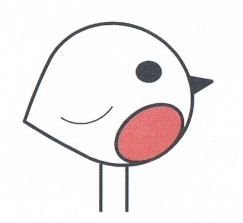 Blos vzw – Zeenstraat 189 – 1933 Sterrebeek - 0498.40.16.72 blossersinfo@gmail.com – www.blosvzw.be